Introduction Letter For Job Application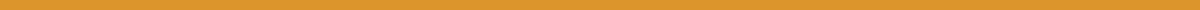 David Miller
1234 Pine Street
Hometown, HT 56789
david.miller@email.com
555-678-9101
March 18, 2024Ms. Angela Hart
Innovative Tech Solutions
7890 Tech Avenue
Hometown, HT 56789Dear Ms. Hart,I am writing to express my interest in the Software Engineer position listed on LinkedIn. With a Bachelor of Science in Computer Science from State University and over three years of hands-on experience in software development, I am confident in my ability to contribute effectively to Innovative Tech Solutions' team and goals.In my previous role at Digital Creations, I successfully led the development of a customer relationship management (CRM) system that increase company efficiency by 25%. This experience not only honed my skills in Java and SQL but also instilled a deep understanding of the importance of user-centric software solutions. I am particularly drawn to Innovative Tech Solutions because of your commitment to leveraging technology to solve real-world problems, and I am excited about the opportunity to bring my background in software engineering to support your team.I am known for my problem-solving ability, which enables me to tackle complex software challenges efficiently. At Digital Creations, my ability to think critically and collaborate effectively with cross-functional teams led to the successful launch of three major product updates, significantly enhancing user satisfaction.Enclosed is my resume, which provides further detail about my professional achievements, skills, and educational background. I am enthusiastic about the possibility of bringing my unique talents to Innovative Tech Solutions and am keen to contribute to your team's success. I am looking forward to the opportunity to discuss in more detail how I can add value to your organization.Thank you for considering my application. I am looking forward to the possibility of discussing my application with you further and am available at your convenience for an interview.Warmest regards,David Miller